上传地址（复制到浏览器中打开）http://218.93.4.10:41577/sharing/m5JqLuYH7上传方法：上传页面红框处按要求填写，例：××分校，这样会在此空间中自动建立您命名的文件夹，然后点击下方的“添加文件”，分别将本校每件作品的压缩包上传至此即可。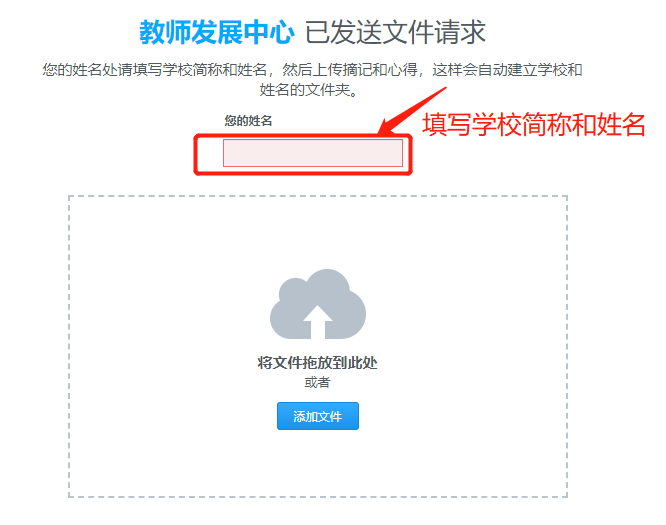 